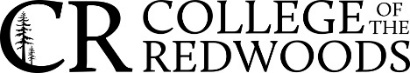 SYL 1 Class TitleCourse InformationSemester & Year: Course ID and Section number:Instructor’s name:[if synchronous] Day and time of required meetings:[if in-person] Location:[if needed] Number of proctored exams:Course units:Instructor Contact InformationOffice location or Online (Canvas URL or link?):Office hours:Phone number:Email address:Other method (Pronto, Canvas In-box, social media): xxxOther method (Pronto, Canvas In-box, social media): xxxCommunication notes: Catalog Description[Add description from College Catalog]Course Student Learning OutcomesLearning outcome 1 (from course outline of record)Learning outcome 2 (from course outline of record)Learning outcome 3 (from course outline of record)Learning outcome 4 (from course outline of record)Learning outcome 5 (from course outline of record)Prerequisites/corequisites/ recommended preparationIf applicable, list prerequisites, corequisites and recommended preparation in paragraph form. If none, write None.Educational Accessibility & SupportCollege of the Redwoods is committed to providing reasonable accommodations for qualified students who could benefit from additional educational support and services. You may qualify if you have a physical, mental, sensory, or intellectual condition which causes you to struggle academically, including but not limited to:Mental health conditions such as depression, anxiety, PTSD, bipolar disorder, and ADHDCommon ailments such as arthritis, asthma, diabetes, autoimmune disorders, and diseasesTemporary impairments such as a broken bone, recovery from significant surgery, or a pregnancy-related disabilityA learning disability (such as dyslexia, reading comprehension), intellectual disability, autism, or acquired brain injuryVision, hearing, or mobility challengesAvailable services include extended test time, quiet testing environments, tutoring, counseling and advising, alternate formats of materials (such as audio books or E-texts), assistive technology, on-campus transportation, and more. If you believe you might benefit from disability- or health-related services and accommodations, please contact Disability Services and Programs for Students (DSPS). If you are unsure whether you qualify, please contact DSPS for a consultation: dsps@redwoods.edu.DSPS office locations and phone numbersEureka campusPhone: 707-476-4280Location: Student Services Building, first floorDel Norte campusPhone: 707-465-2324Location: Main Building, next to the libraryKlamath-Trinity campusPhone: 707-476-4280*Other verbiage you can include if you want:Student Support ServicesGood information and clear communication about your needs will help you be successful. Please let your instructor know about any specific challenges or technology limitations that might affect your participation in class. College of the Redwoods wants every student to be successful.The following online resources are available to support your success as a student:CR Online Learning SupportTech support, laptop loans, guides to using Canvas, installing Office 365 for free, and more.Library Articles & DatabasesFind the best library databases for your research.Online Tutoring ResourcesParticipate in tutoring over Zoom.To learn more about the resources available to you, click on a title bar below, or click the down arrow to expand them all. Klamath-Trinity students can contact the CR Klamath-Trinity Office for specific information about student support services at 530-625-4821.Community College Student Health and WellnessNational Suicide Prevention LifelineIf you are in distress or are with someone at risk right now, call or text the National Suicide Prevention Lifeline.Call the National Suicide Prevention Lifeline1-800-273-TALK (8255)Text the National Suicide Prevention Lifeline741-741Timely CareWhen you're not feeling well physically or distressed mentally, Timely Care can offer the help you're looking for in just a few quick taps. Students can schedule an appointment anytime via phone, video, and chat. Log in or set up an account with Timely Care.Mental Health Counseling
Students should text, email, or fax Shawna Bell directly for scheduling and/or services.
Text: 707-496-2856Email: shawnabmft@gmail.comFax and voicemail: 707-237-2318Wellness CentralResources, tools, and trainings regarding health, mental health, wellness, basic needs and more designed for California community college students, faculty and staff are available on the California Community Colleges Wellness Central.CounselingCounseling and Advising can assist students in need of academic advising and professional counseling services. Call, email or stop by one of our offices to make an appointment!Counseling and Advising office locations and contact infoEureka campusPhone: 707-476-4150Location: Student Services Building, first floorEmail: counseling@redwood.eduHours: Monday through Friday, 9am to 4pm. Summer hours may varyDel Norte campusPhone: 707-476-2300Location: Main Building, next to the libraryHours: Summer hours may varyKlamath-Trinity campusPhone: 530-625-4821Email: KT-staff@redwoods.eduHours: Summer hours may varyBasic Needs CenterThe Basic Needs Center provides for the health and safety of students by providing access to healthy food, financial resources, and referrals to safe and secure housing. Submit a request for services and information.Basic Needs Center contact infoPhone: 707-476-4153Email: the-grove@redwoods.eduLearning Resource CenterThe Learning Resource Center includes the following resources for students:Library ServicesLibrary Services promotes information literacy and provides organized information resources.Multicultural and Equity Center (MCE)The Multicultural and Equity Center is a dynamic and inclusive place that supports all students in their academic and personal journeys at the college. We do this by creating community, home away from home, and a safe place for cultural expression, cross-cultural learning, access to college and dignity resources, and social justice work opportunities. The MEC is committed to retention and student success by offering activities related to leadership development, student connectedness and student equity. We are a student-centered program that fosters respect for all people.Academic Support CenterThe  offers tutoring and test proctoring for CR students.Student Tech HelpStudent Tech Help provides students with assistance around a variety of tech problems.Extended Opportunity Programs and Services (EOPS)Extended Opportunity Programs and Services (EOPS) provides services to eligible income disadvantaged students including: textbook awards, grants, career academic and personal counseling, transportation assistance, tutoring, laptop, calculator and textbook loans, priority registration, graduation cap and gown, workshops, and more!TRiO Student Success ProgramThe TRiO Student Support Services Program provides eligible students with a variety of services including academic advising, career assessments, assistance with transfer, and peer mentoring. Students can apply for the program with the Eureka TRiO office or the Del Norte TRiO office.Veterans Resource CenterThe Veteran’s Resource Center supports and facilitates academic success for Active Duty Military, Veterans and Dependents attending CR through relational advising, mentorship, transitional assistance, and coordination of military and Veteran-specific resources.CalWORKSCalifornia Work Opportunity & Responsibility to Kids (CalWORKs) provides supportive services to student parents with children under the age of 18, who are receiving cash assistance (TANF benefits), to become self-sufficient.  Services include: transportation assistance, basic student supplies, tutoring, priority registration, laptop and calculator loans, career, academic, and personal counseling, and more!Evaluation & Grading Policy[Should include info such as final grade calculations, rubrics, late assignment policy, and other grading practices]Summer 2024 Dates (Your specific class dates can be found in your canvas pages, delete any rows you don’t want to include)Academic dishonestyIn the academic community, the high value placed on truth implies a corresponding intolerance of scholastic dishonesty. In cases involving academic dishonesty, determination of the grade and of the student’s status in the course is left primarily to the discretion of the faculty member. In such cases, where the instructor determines that a student has demonstrated academic dishonesty, the student may receive a failing grade for the assignment and/or exam and may be reported to the Chief Student Services Officer or designee. The Student Code of Conduct (AP 5500) is available on the College of the Redwoods website. Additional information about the rights and responsibilities of students, Board policies, and administrative procedures is located in the 2023-2024  and CR Board and Administrative Policies.AI Use Class Policy[There is no official CR policy on AI use. It is up to the instructor how they would like to address AI use in their courses. Below are three sample policies for you to consider, adapt, or delete.]Sample 1Recent advancements in generative artificial intelligence (AI) have made large language models such as ChatGPT and Google's Bard widely available. However, overuse of these tools in this class can undermine your learning and curtail the development of your critical and creative thinking skills. In addition, AI outputs are often unreliable and frequently subject to bias. For these reasons, the policy of this class is that AI cannot be used at any point in the completion of class assignments, including discussion posts. Any or all of your assignment submissions and discussion posts may be screened by AI detection software, but the real penalty for AI misuse is that you will miss out on an opportunity to learn.Sample 2Recent advancements in generative artificial intelligence (AI) have made large language models such as ChatGPT and Google's Bard widely available. Sometimes, using these tools appropriately can help us overcome barriers and allow us to focus on deeper learning. However, overuse of these tools can undermine the development of our critical and creative thinking skills.  In addition, AI outputs are often unreliable and frequently subject to bias. For these reasons, it is sometimes appropriate and sometimes inappropriate to use generative AI in the completion of assignments or in discussion posts. For this class, please see the specific assignment instructions for guidance on how and when generative AI tools may be used appropriately as we're working on and learning from a particular assignment. Also, please keep in mind that you are responsible for anything you submit; please carefully review all AI-generated outputs, screening them for accuracy, bias, appropriateness, and fidelity to your perspective.Sample 2Generative AI tools, such as ChatGPT and Google's Bard, are likely to be widely used in the workplace moving forward. It's important for you to understand how to use them ethically and effectively. For that reason, in this class, you will sometimes be invited to use such a tool in the completion of an assignment. In this class, using generative AI tools is not cheating if the outputs are screened by you for accuracy, bias, appropriateness, and fidelity to your perspective.Disruptive BehaviorStudent behavior or speech that disrupts the instructional setting will not be tolerated. Disruptive conduct may include, but is not limited to: unwarranted interruptions; failure to adhere to instructor’s directions; vulgar or obscene language; slurs or other forms of intimidation; and physically or verbally abusive behavior. In such cases where the instructor determines that a student has disrupted the educational process, a disruptive student may be temporarily removed from class. In addition, the student may be reported to the Chief Student Services Officer or designee. Additional information about the rights and responsibilities of students, Board policies, and administrative procedures is located in the 2023-2024  and CR Board and Administrative Policies.Inclusive Language in the ClassroomCollege of the Redwoods aspires to create a learning environment in which all people feel comfortable in contributing their perspectives to classroom discussions. It therefore encourages instructors and students to use language that is inclusive and respectful.Canvas InformationLog into Canvas at My CR PortalFor help logging in to Canvas and general tech help, visit Student Technical SupportOnce you’re logged in to Canvas, you click on the Help icon on the left menuCanvas online orientation workshop: Canvas Student Orientation CourseSetting Your Preferred Name and Pronouns in CanvasStudents have the ability to display personal pronouns and an alternate first name in Canvas. Students may change their pronouns on their own in Canvas (Account :: Settings :: Edit Settings). To request a change to your preferred list name, contact Admissions & Records. Your Preferred Name will only be listed in Canvas; this does not change your legal name in our records. See the Student Information Update Form (pdf).Emergency Procedures / EverbridgeCollege of the Redwoods has implemented an emergency alert system called Everbridge. In the event of an emergency on campus you will receive an alert through your personal email and/or phones. Registration is not necessary in order to receive emergency alerts. Check to make sure your contact information is up-to-date by logging into WebAdvisor and selecting ‘Students’ then ‘Academic Profile’ then ‘Current Information Update.’Please contact Public Safety at 707-476-4112 or security@redwoods.edu if you have any questions. For more information visit Redwoods Public Safety.In an emergency that requires an evacuation of the building anywhere in the District:Be aware of all marked exits from your area and buildingOnce outside, move to the nearest evacuation point outside your buildingKeep streets and walkways clear for emergency vehicles and personnelDo not leave campus, unless it has been deemed safe by the campus authorities.To learn more about campus-specific Emergency Procedures, click on a title bar below, or click the down arrow to expand them all.Del Norte Campus Emergency ProceduresPlease review the Crescent City campus emergency map for campus evacuation sites, including the
closest site to this classroom (posted by the exit of each room). For more information, visit
Redwoods Public Safety.Klamath-Trinity Campus Emergency ProceduresPlease review the responsibilities of, and procedures used by, the College of the Redwoods, Klamath Trinity Instructional Site (KTIS) to communicate to faculty, staff, students and the general public during an emergency. It is the responsibility of College of the Redwoods, Klamath-Trinity Instructional Site (KTIS) to protect life and property from the effects of emergency situations within its own jurisdiction.In the event of an emergency, communication shall be the responsibility of the district employees on scene:Dial 911, to notify local agency support such as law enforcement or fire services.If safe to do so, notify key administrators, departments, and personnel.If safe to do so, personnel shall relay threat information, warnings, to ensure the school community is notified.Contact 530-625-4821 to notify of situation.Contact Hoopa Tribal Education Administration office 530-625-4413Notify Public Safety 707-476-4111.In the event of an emergency, the responsible district employee on the scene will:Follow established procedures for the specific emergency as outlined in the College of the
Redwoods Emergency Procedure Booklet.Lock all doors and turn off lights if in lockdown due to an active shooter or similar emergency.Close all window curtains.Get all inside to safe location Kitchen area is best internal location.If a police officer or higher official arrives, they will assume command.Wait until notice of all is clear before unlocking doors.If safe to do so, move to the nearest evacuation point outside building (Pooky’s Park), directly
behind the Hoopa Tribal Education Building.Do not leave site, unless it has been deemed safe by the person in command.May 27Last day to register for classes (day before the first class meeting)May 28Classes beginJune 19Juneteenth Holiday (District-wide closure)Last day to add a classLast day to drop without a "W" and receive a refundCensus Date (20% of class)July 4Independence Day Holiday (District-wide closure)Last day to petition to graduateLast day for student initiated withdrawal (62.5% of class)Last day for faculty initiated withdrawal (62.5% of class)Final ExaminationsLast day to file for P/NP OptionJuly 18Semester EndsGrades dueGrades available